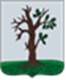 Российская ФедерацияБРЯНСКАЯ ОБЛАСТЬСОВЕТ НАРОДНЫХ ДЕПУТАТОВ СТАРОДУБСКОГО МУНИЦИПАЛЬНОГО ОКРУГАРЕШЕНИЕОт «16» марта 2023г.  №319  г. СтародубВ соответствии со ст. 51 Федерального закона от 06.10.2003г. № 131-ФЗ  «Об общих принципах организации местного самоуправления в Российской Федерации», ст. ст. 12-13, 18 Федерального закона от 14.11.2002г. N 161-ФЗ «О государственных и муниципальных унитарных предприятиях», ст. 35 Земельного кодекса Российской Федерации, пункта 5.6. положения «Об утверждении положения «О порядке владения, пользования и распоряжения (управления), имуществом, находящимся в муниципальной собственности муниципального образования Стародубского муниципального округа Брянской области», утвержденного решением Совета народных депутатов Стародубского муниципального округа от 30.06.2022г. №242 (в ред. от 23.12.2023г. №290), Совет народных депутатов Стародубского муниципального округа Брянской области решил:Дать согласие муниципальному унитарному предприятию «Стародубский лесхоз» (далее – предприятие) на продажу, находящихся в муниципальной собственности муниципального образования «Стародубский муниципальный округ Брянской области», следующих зданий по адресу: Брянская область, г. Стародуб, ул. Фрунзе, д. 147: - контора, назначение: нежилое, общей площадью 105,3 кв.м., кадастровый номер 32:23:0401204:128;- здание проходной, назначение: нежилое, общей площадью 23,5 кв.м., кадастровый номер 32:23: 0401204:126;- хоз. склад, назначение: нежилое, общей площадью 80,2 кв.м., кадастровый номер 32:23:0401204:127;- лесопильный цех 1-ый кирпичный, назначение: нежилое, общей площадью 280 кв.м., кадастровый номер 32:23:0401204:149;- деревообрабатывающая мастерская, назначение: нежилое, общей площадью 422,2 кв.м., кадастровый номер 32:23:0401204:129;  Предприятию  произвести продажу перечисленных выше объектов недвижимости по стоимости определённой в соответствии с Федеральным законом "Об оценочной деятельности в Российской Федерации" от 29.07.1998 N 135-ФЗ;Настоящие решение вступает в силу с момента его официального опубликования.Глава Стародубского муниципального округа                         Н.Н. ТамилинБрянской областиО даче согласия муниципальному унитарному предприятию «Стародубский лесхоз» на продажу объектов недвижимости, находящихся в муниципальной собственности муниципального образования «Стародубский муниципальный округ Брянской области»